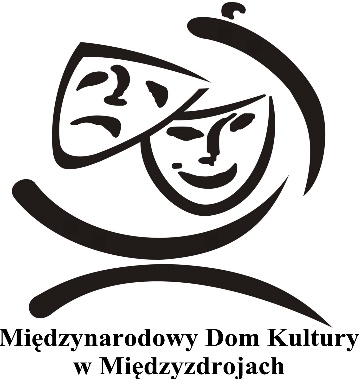 MIĘDZYNARODOWY KONKURS INTERNETOWYWhite WinterZGŁOSZENIA DO 20.01.2023WYNIKI DO 30.01.2023ORGANIZATOR:Międzynarodowy Dom Kultury, ul. Bohaterów Warszawy 20, 72-500 MiędzyzdrojePARTNERZY:Fundacja Benefis, iZachodniopomorskie, International Culture Caravan CELE: Celem wydarzenia jest wsparcie utalentowanych dzieci, młodzieży i dorosłych.Wyjątkowy konkurs, który daje solistom i grupom możliwość oceny kreatywności przez wysoce profesjonalne międzynarodowe jury. Bez wyjazdu za granicę uczestnicy otrzymują dyplom międzynarodowego konkursu oraz podziękowania dla instruktorów/nauczycieli.Zdalne uczestnictwo przez Internet motywuje zespół i solistów do nowych sukcesów twórczych bez dodatkowych kosztów (przyjazdu, zakwaterowania, wyżywienia).Udział w tym konkursie promuje również kulturę swojego kraju na poziomie międzynarodowym. Przygotowanie do konkursu daje instruktorom/nauczycielom nowe pomysły, uczestnikom przynosi nowe inspiracje, wyższy poziom umiejętności scenicznych i doświadczenie.prezentacja dorobku artystycznego dzieci, młodzieży i dorosłych;rozwijanie umiejętności artystycznych;wymiana doświadczeń;wspieranie edukacji kulturalnej dzieci, młodzieży i dorosłych;integracja profesjonalnych artystów z amatorskim ruchem artystycznym;kultywowanie tradycji bożonarodzeniowej wśród młodego pokolenia;System oceny - punkty (tzw. kwalifikacja, a nie konkurencja między uczestnikami).NOMINACJE: wokal (estradowy, ludowy, folklor, klasyczny, teatr pieśni, chór);muzyka instrumentalna;teatr (jasełka i inne);taniec;sztuki plastyczne;Liczba zgłoszeń od jednego uczestnika jest nieograniczona.W konkursie mogą wziąć udział grupy, zespoły działające w szkołach, ośrodkach kultury oraz innych placówkach wychowawczych i oświatowych. Soliści i zespoły bez ograniczeń wiekowych mogą też zgłaszać się indywidualnie (uczestnik niezależny).REPETRUAR: uczestnicy przygotowują jedną prezentację:Wokaliści -jeden utwór w dowolnym języku o tematyce zimowej, świątecznej bądź tradycyjną kolędę lub pastorałkę ( czas trwania do 4 minut)Muzyka instrumentalna – jeden utwór o tematyce zimowej, świątecznej bądź tradycyjną kolędę lub pastorałkę ( czas trwania do 4 minut);Teatr – jasełka i inne przedstawienia o tematyce zimowej lub bożonarodzeniowej ( czas trwania do 15 minut)Taniec – jeden utwór nawiązujący do tematyki zimowej lub świątecznej;Sztuki plastyczne – pracę plastyczną wykonaną dowolną techniką tematyce zimowej lub bożonarodzeniowej;WIEK UCZESTNIKÓW:1) do 6 lat 2) 7 - 9 lat 3) 10-12 lat 4) 13-15 lat 5) 16-19 lat 6) 20-25 lat 7) powyżej 26 lat Dla początkujących i dla tych, którzy biorą udział w konkursach po raz pierwszy - we wszystkich kategoriach niezależnie od wieku istnieje kategoria DEBIUT.Warunkiem rozpatrzenia zgłoszenia jest nadesłanie go do Organizatora najpóźniej w oznaczonym terminie (zgłoszenie online) oraz uiszczenie opłaty wpisowej.Po otrzymaniu zgłoszenia wysyłamy dane do przelewu. Wpłat można dokonywać po 2 stycznia 2023 roku.Opłata wpisowa nie podlega zwrotowi.Solo/Duet/Trio/Grupy – 1 utwór do 4 min;Występom może towarzyszyć akompaniament "na żywo" lub podkłady muzyczne.Zabronione jest wykorzystywanie playbacku przez wokalistów w czasie występów.JURY i OCENA:Jury - zaproszeni przez Organizatora profesjonaliści z różnych dziedzin kultury na szczeblu międzynarodowym.Jury oceniać będzie: dobór repertuaru, umiejętności wokalne wykonawców, artyzm, ogólny wyraz artystyczny.Jury ocenia uczestników indywidualnie w poszczególnych kategoriach wiekowych.Oceny w skali 1-10:< 5,99 punktów – Dyplom Uczestnika6 < 6,99 punktów – Dyplom z Wyróżnieniem7 < 7,99 punktów – Dyplom Laureata III stopnia8 < 8,99 punktów – Dyplom Laureata II stopnia9 < 9,99 punktów – Dyplom Laureata I stopnia10 punktów oraz decyzja Jury – Dyplom GRAND-PRIXOrganizator zastrzega sobie możliwość nieprzyznania nagrody głównej oraz przyznanie dodatkowych GRAND-PRIX w poszczególnych nominacjach.Głosy członków Jury nie są publikowane. Członkowie Jury nie komentują swoich punktów.Decyzja Jury jest ostateczna.WYMOGI DOTYCZĄCE ZGŁOSZEŃ KONKURSU INTERNETOWEGO:Organizator rozpatruje w zgłoszeniach materiały wideo przesyłane za pomocą linków do Youtube, Google Disk (bez ograniczeń oglądania!). Wideo poziome ("układ dla Youtube"). Prosimy nie usuwać udostępnionego wideo do czasu otrzymania dyplomu oraz publikacji ogólnych rezultatów.Wideo nie powinno być edytowane (bez montażu obrazu i dźwięku), nie może zawierać efektów specjalnych. Wideo zawierające edycję zostaną przeniesione do kategorii "Video Production".Nagranie powinno być wykonane od początku do końca ("na żywo") przy użyciu statywu, w wysokiej jakości, bez zakłóceń akustycznych.Nagranie odbywa się na scenie, w auli, klasie, innym przystosowanym pomieszczeniu lub na zewnątrz. Na tle ładnej scenerii, w ładnym otoczeniu. Na filmie musi być widoczna cała sylwetka wykonawcy. Obowiązuje strój sceniczny.Dozwolone jest wideo nagrane podczas innego konkursu lub koncertu.Dozwolone jest wideo nieprofesjonalne, zrobione telefonem komórkowym lub tabletem, ale powinno być dobrej jakości z wyraźnym dźwiękiem. Nagranie domowe jest dozwolone.Zgłoszenia i materiały konkursowe akceptowane są w dowolnym języku. Uczestnicy są odpowiedzialni za przestrzeganie praw autorskich i praw pokrewnych.Wideo musi być nagrane nie wcześniej niż 6 miesięcy temu.UWAGI ORGANIZATORA: Zgłoszenie do udziału jest jednoznaczne z zapoznaniem się i akceptacją Regulaminu.Nadesłane do Organizatora nagrania w wielu wypadkach pochodzą z prywatnych zbiorów i mają klauzulę niepubliczną, dlatego nie będą publikowane na facebooku lub innych portalach społecznościowych, profilach i stronach Organizatora. Za zgodą właściciela nagrania Organizator może publikować nagrania laureatów głównych nagród.Uczestnicy wydarzeń organizowanych w ramach Międzynarodowego Konkursu oświadczają, że wyrażają zgodę na utrwalanie, a w szczególności na nagrywanie i fotografowanie przebiegu imprez oraz późniejszą publikację zdjęć i nagrań audio/wideo, oraz na użycie ich imienia, wizerunku, podobieństwa, głosu. Ponadto Uczestnicy oświadczają, że nie będą mieli jakichkolwiek roszczeń z tym związanych.Zdjęcia, nagrania audio/wideo oraz inne materiały zawierające imię, wizerunek, głos uczestników lub podobieństwo będą wykorzystywane jedynie w celach rozwoju i promocji.Organizator zastrzega sobie prawo do zmiany w Regulaminie.Sprawy nie ujęte w Regulaminie rozstrzyga Organizator.WPISOWE / Solo - 32 PLN;Duet/trio - 41 PLN za zgłoszenie;Zespoły (8-12 osób) — 96 PLN za zgłoszenie;Grupy 13 i więcej osób — 128 PLN za zgłoszenie.Po otrzymaniu zgłoszenia wysyłamy dane do przelewu. Opłata wpisowa nie podlega zwrotowi.*Organizator może wstrzymać przyjmowanie zgłoszeńprzed upływem wyznaczonego terminu,jeśli planowana liczba uczestników zostanie przekroczona.UCZESTNICY OTRZYMUJĄ:- Dyplom (Uczestnik; Wyróżnienie; Laureat I,II,III stopnia; GRAND-PRIX);- Podziękowanie dla instruktora/akompaniatora;- Puchary dla Laureatów Grand Prix;- Nagrody specjalne partnerów i sponsorów (PR za pomocą mediów społecznościowych, udział w innych festiwalach i konkursach na ulgowych warunkach, certyfikaty uznania, wyróżnienia, możliwość wystaw autorskich i koncertów, bonusów i rabatów);- Dyplomy/podziękowania/certyfikaty wysłane będą udostępnione drogą elektroniczną (link do pobrania) do samodzielnego druku.